АДМИНИСТРАЦИЯ ВЛАДИМИРСКОГО СЕЛЬСКОГО ПОСЕЛЕНИЯ ЛАБИНСКОГО РАЙОНА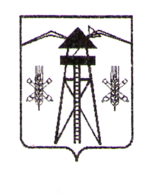 П О С Т А Н О В Л Е Н И ЕОт 29.12.2017 года                                                                                      № 198ст-ца ВладимирскаяОб утверждении Положения о создании  условий  для  массового  отдыха  жителей Владимирского  сельского поселения  Лабинского района и  организации обустройства  мест  массового  отдыха  населения,  включая обеспечение  свободного  доступа  граждан  к  водным  объектами общего  пользования  и  их береговым полосам В соответствии с пунктом 15 части 1 статьи 14  Федерального закона от 6 октября 2003 года № 131-ФЗ «Об общих принципах организации местного самоуправления в Российской Федерации», статьи 2 Закона Краснодарского края от 8 августа 2016 г. № 3459-КЗ «О закреплении за сельскими поселениями Краснодарского края отдельных вопросов местного значения городских поселений», руководствуясь пунктом 15 статьи 8 Устава Владимирского сельского поселения Лабинского района, п о с т а н о в л я ю:1. Утвердить Положение  о создании условий для массового отдыха жителей Владимирского сельского поселения Лабинского района и организации обустройства мест массового отдыха населения, включая обеспечение свободного доступа граждан к водным объектам общего пользования и их береговым полосам (прилагается).2. Контроль за выполнением настоящего постановления оставляю за собой.3. Постановление вступает в силу со дня его обнародования.Глава администрацииВладимирского сельского поселенияЛабинского района                                                                        И.В. ТараськоваПРИЛОЖЕНИЕУТВЕРЖДЕНОпостановлением администрации Владимирского сельского поселения Лабинского районаот 29.12.2017 № 198ПОЛОЖЕНИЕПоложение  о создании условий для массового отдыха жителей Владимирского сельского поселения Лабинского района и организации обустройства мест массового отдыха населения, включая обеспечение свободного доступа граждан к водным объектам общего пользования и их береговым полосам1. ОБЩИЕ ПОЛОЖЕНИЯ1.Общие положения.1.1.Положение  о создании условий для массового отдыха жителей Владимирского сельского поселения Лабинского района и организации обустройства мест массового отдыха населения, включая обеспечение свободного доступа граждан к водным объектам общего пользования и их береговым полосам определяет условия и порядок определения администрацией Владимирского сельского поселения Лабинского района (далее - Администрация) зон, предназначенных и используемых для организации отдыха жителей поселения, физкультурно-оздоровительной и спортивной деятельности граждан, регламентирует обеспечение организации обустройства данных мест, а также обеспечение свободного доступа граждан к водным объектам общего пользования и их береговым полосам.1.2.Настоящее Положение разработано в соответствии с пунктом 15 части 1 статьи 14  Федерального закона от 6 октября 2003 года № 131-ФЗ «Об общих принципах организации местного самоуправления в Российской Федерации», Водным кодексом Российской Федерации, статьей 2 Закона Краснодарского края от 8 августа 2016 г. № 3459-КЗ «О закреплении за сельскими поселениями Краснодарского края отдельных вопросов местного значения городских поселений», Уставом Владимирского сельского поселения Лабинского района.1.3.К местам массового отдыха населения относятся территории, предусмотренные на Генеральном плане сельского поселения, а также зоны для организованного отдыха населения: места для купания, парки, скверы, спортивные базы, а также их сооружения на открытом воздухе, места, используемые или предназначенные для оздоровительных мероприятий.1.4.Под созданием условий для массового отдыха понимается система мер, проводимых Администрацией, направленных на удовлетворение потребностей жителей поселения в спортивных, культурных, развлекательных мероприятиях, носящих массовый характер, а также организацию свободного времени населения. 1.5.Обустройство мест массового отдыха - комплекс технических и организационных мер, проводимых Администрацией, направленных на поддержание необходимого уровня санитарно-эпидемиологического и экологического благополучия, безопасности и благоустройства мест массового отдыха, включая строительство и эксплуатацию объектов (сооружений) находящихся на территории мест массового отдыха. 1.6.Решение о создании новых мест для массового отдыха жителей поселения принимается постановлением Администрации. 1.7.Основанием для отказа в создании места для массового отдыха жителей поселения или прекращение деятельности в существующем месте для массового отдыха жителей является невозможность использования той или иной территории в качестве места массового отдыха жителей поселения или принятого решения о необходимости использования территории места для массового отдыха жителей поселения для других целей. 1.8. На территории Владимирского сельского поселения граждане имеют право беспрепятственного посещения общественных мест и мест массового отдыха, за исключением случаев, когда режим использования таких объектов на платной основе определен действующим законодательством Российской Федерации, органами местного самоуправления сельского поселения и условиями договоров. 1.9.Территории мест массового отдыха населения и прилегающие к ним территории, включая объекты (сооружения), находящиеся на территории мест массового отдыха, благоустраиваются, содержатся и убираются предприятиями, организациями и учреждениями, в собственности или в ведении которых они находятся, а также специализированными предприятиями. 1.10.Обязанность и ответственность за обустройство и содержание мест массового отдыха населения, находящихся в собственности Владимирского сельского поселения Лабинского района, возлагается на Администрацию.1.11.Нормы и правила содержания, благоустройства мест массового отдыха населения определяются законодательством Российской Федерации, Краснодарского края и нормативными правовыми актами Владимирского сельского поселения Лабинского района.2. Полномочия органов местного самоуправления сельского поселения 2.1. К полномочиям Администрации относится: - мониторинг потребностей населения в массовом отдыхе; -создание организационных и социально-экономических условий для образования и развития на территории Владимирского сельского поселения организаций различных организационно-правовых форм, занимающихся массовым отдыхом жителей и обустройством общественных мест и мест массового отдыха; -создание условий для массового отдыха и организация обустройства мест массового отдыха населения на территории сельского поселения;-обеспечение свободного доступа граждан к водным объектам общего пользования и их береговым полосам; -утверждение перечня новых общественных мест и мест массового отдыха на территории сельского поселения, их паспортизацию; -разработка и реализация программ в сфере создания условий для массового отдыха и организации обустройства мест массового отдыха населения на территории сельского поселения;-осуществление мониторинга соблюдения норм и правил в сфере обустройства мест массового отдыха; -содействие в обеспечении общественного порядка в общественных местах и местах массового отдыха населения на территории сельского поселения; -разработка правил охраны и использования общественных мест и мест массового отдыха на территории сельского поселения;-создание комиссии по приему в эксплуатацию мест массового отдыха населения;-осуществление мероприятий по обеспечению безопасности людей на водных объектах, охране их жизни и здоровья;-предъявление исков в суд о возмещении ущерба, причиненного муниципальному имуществу, расположенному в общественных местах и местах массового отдыха, привлечение виновных лицу к ответственности в установленном порядке с обязательным взысканием с них причинённого ущерба;- осуществление иных полномочий, в соответствие с действующим законодательством Российской Федерации. 2.2. К полномочиям Совета депутатов Владимирского сельского поселения относится:- утверждение бюджета сельского поселения части расходов на создание условий для массового отдыха и организации обустройства мест массового отдыха населения на территории поселения; - осуществление контроля за деятельностью Администрации в сфере создания условий для массового отдыха и организации обустройства мест массового отдыха населения на территории сельского поселения; - осуществление иных полномочий, в соответствие с действующим законодательством Российской Федерации, иными нормативными правовыми актами, а также настоящим Положением.3. Создание условий для массового отдыха и организация обустройства мест массового отдыха населения Владимирского сельского поселения.3.1.В целях создания условий для массового отдыха жителей сельского поселения и организации обустройства мест массового отдыха населения соответствующими органами и организациями проводятся следующие мероприятия:-проверка мест массового отдыха на их соответствие установленным государственным санитарным правилам и нормам;-проведение комплекса противоэпидемиологических мероприятий; -обеспечение общественного порядка в общественных местах и местах массового отдыха жителей сельского поселения; -пропаганда здорового образа жизни;-создание условий для организации торгового обслуживания, питания и предоставления услуг в местах массового отдыха населения поселения;- участие в организации деятельности по накоплению (в том числе раздельному накоплению) и транспортированию твердых коммунальных отходов;- установка урн для сбора мусора; -осуществление иных мероприятий по поддержанию необходимого уровня санитарно-экологического благополучия, благоустройства и безопасности мест массового отдыха.3.2.Благоустройство и содержание территории мест массового отдыха производится с соблюдением норм законодательства, нормативных правовых актов сельского поселения.3.3.В местах массового отдыха граждане обязаны поддерживать чистоту, порядок и соблюдать иные нормы, предусмотренные действующим законодательством и нормативными правовыми актами сельского поселения.4. Финансирование расходов по созданию, реконструкции и благоустройству мест массового отдыха населения.4.1.Создание условий для массового отдыха жителей и организация обустройства мест массового отдыха являются расходными обязательствами сельского поселения. 4.2.Финансирование расходов по созданию, реконструкции и благоустройству мест массового отдыха населения осуществляется в пределах средств, предусмотренных в бюджете поселения.4.3.Расходы по благоустройству мест массового отдыха, находящихся на балансе организации и не являющиеся муниципальной собственностью, не подлежат финансированию за счет средств бюджета сельского поселения.Ведущий специалист администрации                                           О.А. Свинцова